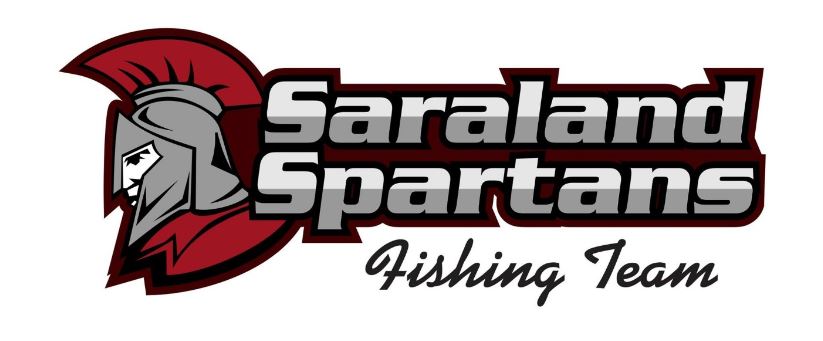 Standards of ConductThe following list includes certain types of behaviors which can result in dismissal from the Saraland High School Fishing Team.Use of obscene, disruptive, hostile or abusive language while being a participant of the fishing team.Dishonesty or falsification of documents or recordsAbusing, threatening or intimidating behaviorPossession, distribution, sale, transfer, or use of tobacco, alcohol or illegal drugsUnauthorized use or possession of weapons, firearms, or explosivesSexual or other harassment or discriminationViolating any applicable laws or regulationsI hereby acknowledge that I have read and understand the foregoing Standards of Conduct. I agree not to engage in any of the behaviors listed above. I understand that if I engage in any misbehavior, I may be removed from the Saraland High School Fishing Team._____________________________________________________  Date__________________________Angler  /  Captain____________________________________________________  Date ____________________________Club Advisor